Sandham paintings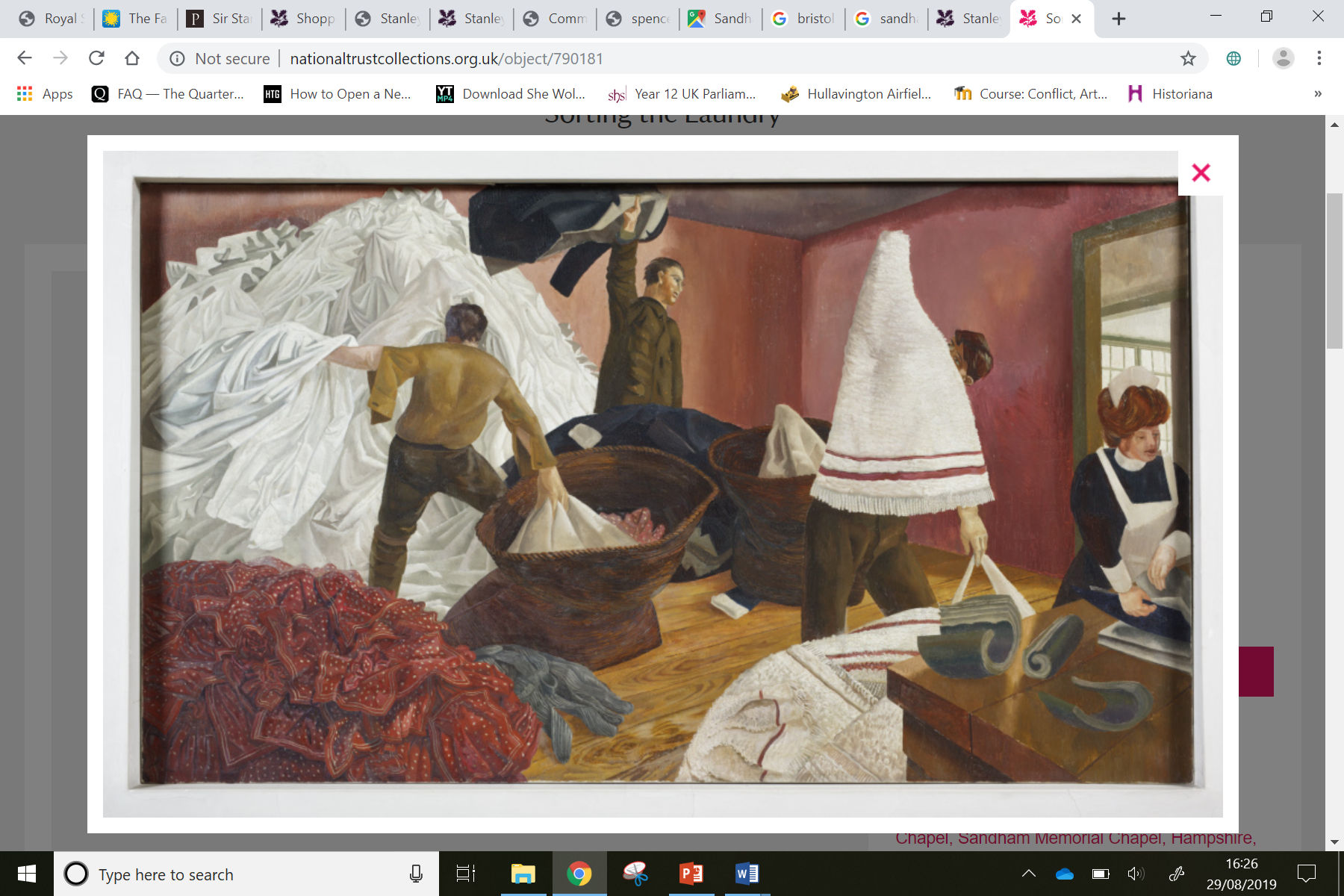 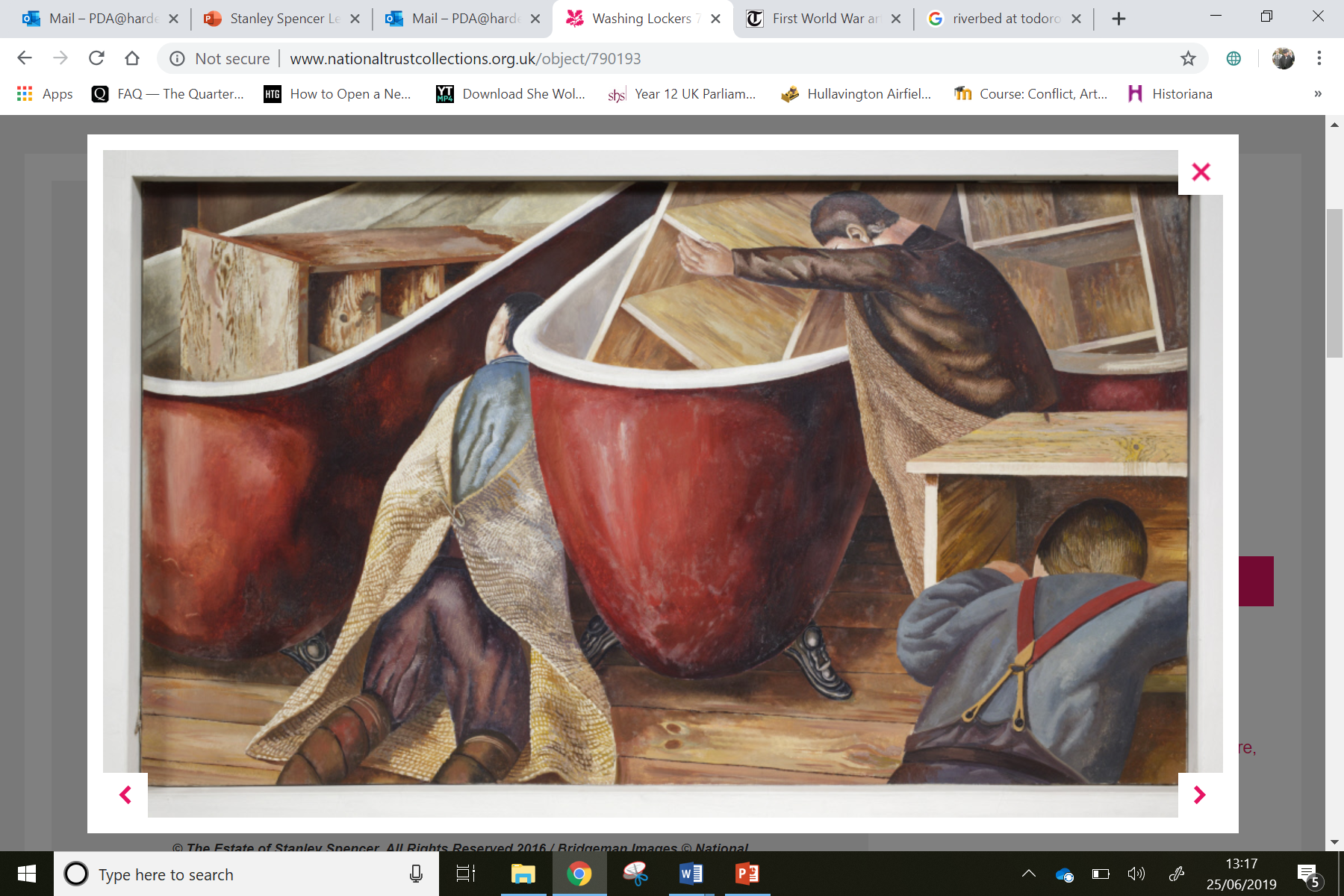 Camp at Karasuli – MacedoniaRiverbed at Todorovo – Macedonia